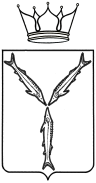 МИНИСТЕРСТВО МОЛОДЕЖНОЙ ПОЛИТИКИ И СПОРТА САРАТОВСКОЙ ОБЛАСТИП Р И К А Зот  23.04.2019   №  220г. СаратовО присвоении квалификационных категорийВ соответствии с Положением о спортивных судьях, утвержденным приказом Министерства спорта Российской Федерации от 13 февраля 2018 г. № 123 «Об утверждении Положения о спортивных судьях», административным регламентом по предоставлению министерством молодежной политики и спорта Саратовской области государственной услуги «Присвоение спортивных разрядов (кандидат в мастера спорта и I спортивный разряд) и квалификационной категории «Спортивный судья первой категории», утвержденным приказом № 287 от 15 августа 2012 года и на основании представленных документовПРИКАЗЫВАЮ:Присвоить квалификационную категорию «Спортивный судья I категории»:2.      Контроль за исполнением настоящего приказа возложить на первого заместителя министра А.А. Абрашина.  Министр                                                                                       А.В. АбросимовГарлюпину Руслану Михайловичу-боксНечаеву Владимиру Владимировичу-боксСавину Александру Николаевичу-боксТрофимову Андрею Александровичу-боксМялкину Максиму Александровичу-рукопашный бойОчкину Николаю Ивановичу-рукопашный бойСавкину Петру Александровичу-рукопашный бой